OKANAGAN MISSION YOUTH SOCCER ASSOCIATIONFebruary 5th, 2016Dear potential sponsor of the Okanagan Mission Youth Soccer Association,With the departure of a major, and very long-standing and valued sponsorship partner (Club Penguin) this year, OMYSA has a unique opportunity for your company / business to be showcased to thousands of people throughout the Mission and all of Kelowna!!!We are reaching out to potential sponsors who we think would be a good fit with our youth soccer teams, and who we feel we could add true value to their businesses to, through a very active / vibrant form of brand awareness and community sponsorship advertising.  Did you know that approximately 40% of families in the Mission have or have had children play spring - fall outdoor soccer with OMYSA, and that there are approximately the same number of kids playing OMYSA soccer in the Mission, as there are playing hockey within all of Kelowna Minor Hockey (KMHA)?It really is great exposure for your business, as your logo will be on the “front and center” of the team jerseys that you provide sponsorship for.  Along with feeling good about sponsoring youth soccer in your community, your company logo will be seen by thousands of children, parents, and family members from every other team in Kelowna, West Kelowna and Lake Country that our kids are playing.  I would highly encourage you to take advantage of this really inexpensive form of marketing.As an added bonus, in addition to the logo advertising on the front of the jerseys, this year your company logo will also be displayed on the OMYSA website with a hyper-link to your company website; providing additional exposure for your business!Individual Team Sponsorships are available for $450 / teamIndividual Male OR Female Age Divisions are available for $1,500 / divisionIndividual Male AND Female Age Divisions are available for $3,000 / division If this would be of interest to you, please respond to me via email at sponsorship@okmissionsoccer.com as soon as possible.  This is a great opportunity for you / your business, and we really could use your help!  Please let me know by February 10th, as we have to place the order for the approx. 1,300 jerseys with the respective logos.Thank you for your consideration.Jeff Krivoshen / Jo KrebsVolunteer Sponsorship Co - Chairs - OMYSA 		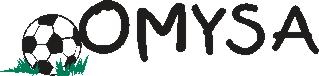 